Latest Round-ups: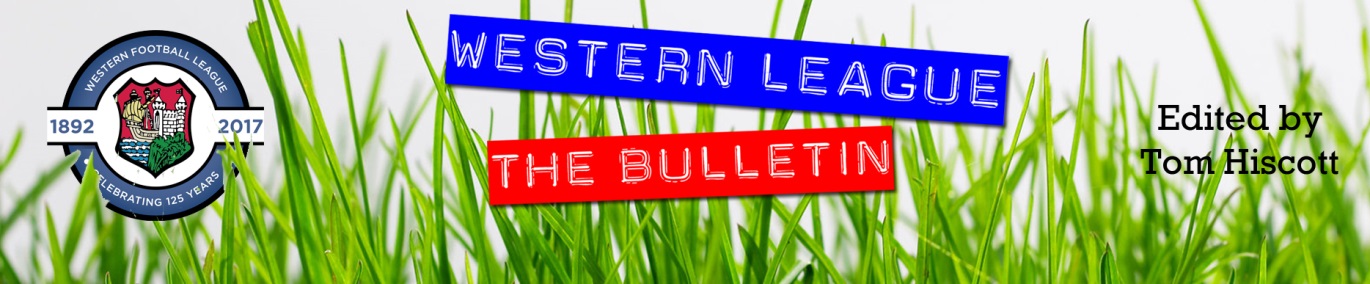 Midweek Action: On a busy Wednesday night of action, Premier Division leaders Saltash stretched their margin atop the table thanks to a 2-0 win away at Falmouth. Following a goalless first half, Sam Leary gave the Ashes a start after the restart, latching onto a loose ball before firing home. With the game remaining in the balance for much of the night, Saltash finally wrapped things up five minutes from time when a George Spencer header doubled their advantage. The other two fixtures were decided by single goals, with Ethan Feltham’s long range screamer leading Clevedon past Keynsham, with an own goal at the beginning of the second half handed Wellington a slender 1-0 win over Barnstaple (pictured right, courtesy of Nathan Bennett). 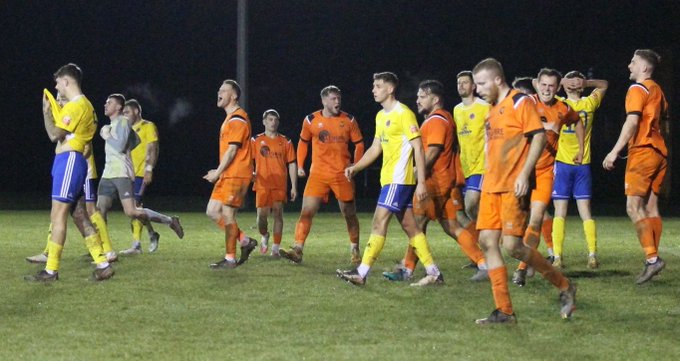 In the First Division, Radstock continued their rollicking form with a 4-0 win away at Bristol Telephones. A first half brace from Jack Farion set the visitors on the path to victory, before goals after the interval from Corey Rawlings and Lewis Wheeler extended Town’s strong run. Tytherington Rocks caused the shock result of the night, registering just their sixth win of the campaign after coming from behind to beat sixth-placed Shirehampton. Scott Bamford has been finding the back of the net with ease of late, and the Shirehampton marksman was on target once again on Wednesday, putting the hosts’ ahead midway through the first half. The Rocks weren’t behind for long however, with Ryan Sharpe levelling affairs, and they then romped home after the interval, with Michael Johnson completing the turnaround 20 minutes from time, before substitute Mischa Collins extended the winning margin late on. Oldland Abbotonians winning streak away from home continued at FC Bristol, with fourth beating fifth thanks to a late winner. Having gone ahead on the hour mark thanks to Cash Vinall, the Abbots were pegged back soon after, but managed to emerge with maximum points thanks to Mason Davis’ stoppage-time screamer. The remaining fixtures each finished one-apiece, with Corey Gardner’s penalty cancelling out a Jacob Reader header to help Warminster tie with Bishop Sutton, while a long ranger from Jake Brice on his first team debut saw Bishops Lydeard salvage a draw at Hengrove. Premier Division: Mousehole’s winning streak in the league has now stretched to nine matches after they surged to a 3-0 victory at home to Ashton & Backwell United. After Callam McOnie handed the Cornish side a 28th minute lead, they then moved two clear just prior to half-time thanks to top scorer Hayden Turner. It was then left to Josh Bissett to wrap things up, with his stoppage time goal helping second-placed Mousehole confirm another three points. Leaders Saltash had their lead atop the division trimmed to six points after they could only claim a 1-1 draw away at Shepton Mallet. Despite going ahead towards the end of the first half through Harrison Davis, the visitors were pegged back right after the interval thanks to a bullet header from Mallet skipper Matt Wood. The Ashes were unable to find a winning goal during the second half, and it turned out to be a tough afternoon all round, with Davis, Jordan Duffy and Callum Watson all lost to injury. Having beaten the same opposition 5-1 just ten days previously, Bridgwater completed the season double over Torpoint thanks to a hard-fought 2-1 victory at Fairfax Park. United started the game on top, and got their rewards on the half-hour mark when Jack Taylor knocked home a penalty after his strike-partner Jack Thorne had been felled in the box. Despite their lowly league position, Torpoint have shown signs of improvement over the past few months, and they got back on level terms on the stroke of half-time thanks to a spot kick of their own which was converted by top scorer Curtis Damerell. The decisive goal came 20 minutes into the second half, with an own goal putting Bridgwater ahead, and they managed to maintain that advantage to register their 17th league victory of the campaign. In another quickfire turnaround, Helston defeated Ilfracombe 4-1 at Kellaway Park, two weeks after the sides had battled out a goalless draw in North Devon. Helston had a slender one-goal advantage at the interval thanks to Jamie Simmonds’ opener, before romping to victory during the second half via further efforts from Teigan Rosenquest, Rubin Wilson and Rocco Hill. The biggest winners of the afternoon were Buckland Athletic, with five different scorers leading them past Clevedon at Homers Heath. Cieran Bridger’s opener put the home side in front on the half hour mark, with Jared Lewington then striking to give them a two-goal buffer at the break. Owen Stockton’s volleyed finish put the result beyond doubt midway through the second half, and it was then further goals from Sam Stayt and Jesse Howe during the closing stages which completed the 5-1 victory. Having gone months without claiming a victory, Millbrook have now gone back-to-back after Jake Foster’s double led them to a 2-0 win away at Falmouth. Foster’s first of the afternoon came after just seven minutes, with the same man then wrapping up victory five minutes from time to help Millbrook jump up into the top half. Fifth-placed Barnstaple completed a come-from-behind victory over Street, with goals from Stu Bowker and Rhys Thomas helping them overcome a half-time deficit to win by two goals to one at Mill Road. Wellington mirrored Barnstaple’s comeback efforts, scoring twice after the interval to topple Cadbury Heath in Somerset (pictured, left). Having fallen behind after just five minutes to an Ali Boyer strike, Welly came out firing after the interval and drew level within two minutes of the restart thanks to Jason Quick. It was a deflected effort from Tom Burt which decided the contest 20 minutes from time, with the hosts making it two wins in the space of four days, showing great resolve after they had suffered a couple of tough defeats in recent weeks. 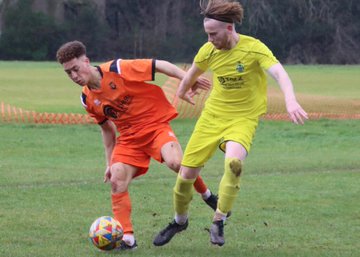 First Division: Nailsea & Tickenham became the first side to reach the 70-point mark this season after grabbing a 3-0 win at home to Longwell Green. Luke Osgood’s excellent goalscoring form continued in the Swags latest victory, but he was outshone by teammate Jacob O’Donnell who bagged twice on Saturday afternoon. With Wells not on action over the weekend, third-placed Brislington gained ground on their title rival thanks to a 4-0 win over Almondsbury. Bris have been unstoppable of late, and they took just three minutes to break the deadlock with Jordan Scadding scoring from the spot following a foul on Dean Griffiths. The Almonds have been enduring a tough season and thanks went from bad to worse for them after losing Matt Paton to a red card after only half an hour. That should have given Brislington the impetus, but they struggled to increase their lead, only going 2-0 ahead in the 65th minute thanks to a deflected effort from Danny Dodimead. The goal of the game came soon after via a Lewis Dunn free kick, with Ash McGrane then taking the lead to four during the closing stages. The late drama of the day came at Penpole Lane, where Shirehampton struck an injury time winner to topple Warminster in a five-goal thriller. The game looked to be going in only direction as the game headed towards the interval, with Scott Bamford striking for the second time to put the host’s two goals to the good. Warminster had other ideas however, and after penalty helped them half the deficit, they got on back on level terms ten minutes into the second half to set up an entertaining finish. It was then left to Bamford’s strike partner Ryan Radford to score the winner, with his 92nd minute effort helping fifth-placed Shirehampton secure all three points. Two of the form sides in the division met at the Aitchison Playing Field on Saturday, and it was Oldland Abbotonians who extended their winning streak following a 4-1 victory over Radstock. The visitor’s eye-opening turnaround during recent weeks has generally come against fellow bottom-half sides, but they threatened to pull off their biggest win of the season when they took a 33rd minute lead through Lewis Wheeler. They couldn’t quite maintain their advantage as the game headed towards the interval however, and Cash Vinall grabbed a crucial goal in first half stoppage time to level affairs. The game remained one apiece for the next 25 minutes, before Vinall completely took over the contest, heading home a Harry Pruett corner to complete Oldland’s turnaround, before then breaking clear and laying it on a plate for Owen McCallum to make it 3-1 just moments later. Vinall wasn’t finished there however, and he his treble by volleying home in the 88th minute to cap a stunning individual performance. Radstock may not have added to their winning run, but two other members of the bottom-seven during secure victories, including Gillingham, for whom John Lye struck in the early stages of their 1-0 defeat of Hallen. There was also a slender 1-0 win for bottom-side Bishops Lydeard, with Ben Martin’s set piece 20 minutes from time leading them past Bristol Telephones at Cothelstone Road. The day’s early kickoff also went the way of the home side, with Portishead picking up their third victory in ten days to propel themselves up into the top half. Posset’s latest victory, and third-straight clean sheet, came against AEK Boco, with goals either side of the interval from Rob Latham and Hamish Hurst proving to be plenty enough at Bristol Road. Wincanton somehow survived a fifth-minute red card to goalkeeper Charlie Binns in their 3-0 win away at Tytherington, while Craig Wilson was on target yet again, with his bullet header midway through the first half helping Bishop Sutton beat Odd Down by a goal to nil. Recent ResultsWednesday 15th February 2023Premier DivisionClevedon Town			1-0		Keynsham Town			Falmouth Town			0-2		Saltash United				Wellington			1-0		Barnstaple Town			First DivisionBristol Telephones		0-4		Radstock Town				FC Bristol			1-2		Oldland Abbotonians			Hengrove Athletic		1-1		Bishops Lydeard				Shirehampton			1-3		Tytherington Rocks			Warminster Town		1-1		Bishop Sutton				Saturday 18th February 2023Premier DivisionBarnstaple Town		2-1		Street					Bridgwater United		2-1		Torpoint AthleticBuckland Athletic		5-1		Clevedon TownFalmouth Town			0-2		MillbrookHelston Athletic			4-1		Ilfracombe TownMousehole			3-0		Ashton & Backwell UnitedShepton Mallet			1-1		Saltash UnitedWellington			2-1		Cadbury HeathFirst DivisionBishop Sutton			1-0		Odd DownBishops Lydeard			1-0		Bristol TelephonesBrislington			4-0		AlmondsburyGillingham Town		1-0		HallenNailsea & Tickenham		3-0		Longwell Green SportsOldland Abbotonians		4-1		Radstock TownPortishead Town		2-0		AEK Boco				Shirehampton			3-2		Warminster Town Tytherington Rocks		0-3		Wincanton TownLeading Goalscorers (Stats courtesy of FA Fulltime Website)Upcoming FixturesTuesday 21st February 2023First DivisionBrislington			vs		Tytherington Rocks			19:30KOCheddar			vs		Oldland Abbotonians			19:45KONailsea & Tickenham 		vs		Hengrove Athletic			19:30KOPortishead Town		vs		Longwell Green Sports			19:30KOLes Phillips CupAlmondsbury			vs		Keynsham Town			19:45KOBuckland Athletic		vs		Torpoint Athletic			19:30KOHelston Athletic			vs		Falmouth Town				19:45KOOdd Down			vs		Ilfracombe Town			19:45KOShepton Mallet			vs		FC Bristol				19:30KOWednesday 22nd February 2023First DivisionAEK Boco			vs		Bishops Lydeard				19:30KOShirehampton			vs		Bishop Sutton				19:30KOSaturday 25th February 2023 (3pm kick-off unless noted)Premier DivisionBarnstaple Town		vs		Keynsham Town			14:00KOBridgwater United		vs		Ashton & Backwell UnitedBuckland Athletic		vs		Mousehole Cadbury Heath 			vs		Falmouth Town	Ilfracombe Town 		vs		Torpoint AthleticMillbrook			vs		Welton Rovers		Shepton Mallet			vs		Clevedon TownSherborne Town		vs		Helston AthleticWellington			vs		StreetFirst DivisionAlmondsbury			vs		Radstock Town				14:00KOBrislington			vs		CheddarBristol Telephones		vs		HallenGillingham Town		vs		Oldland AbbotoniansHengrove Athletic		vs		Bishop SuttonLongwell Green Sports		vs		Nailsea & TickenhamOdd Down			vs		ShirehamptonTytherington Rocks		vs		Portishead TownWells City			vs		Warminster TownWincanton Town		vs		Bishops Lydeard				14:00KO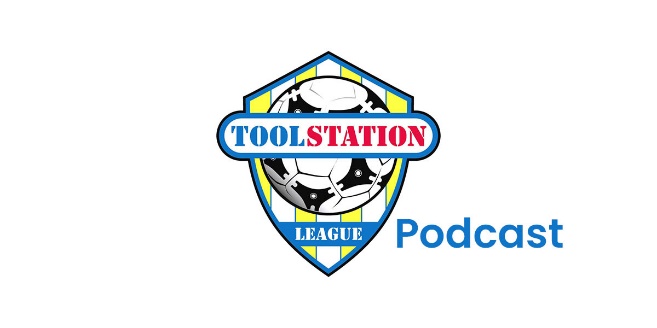 League TablesPREMIER DIVISIONPlayedWonDrawnLostGDPoints1Saltash United28196339632Mousehole24176142573Bridgwater United25174442554Buckland Athletic26162819505Barnstaple Town24152714476Shepton Mallet22135424447Helston Athletic2411769408Ashton & Backwell United25113116369Falmouth Town25961023310Millbrook258512-132911Clevedon Town248412-132812Welton Rovers278415-302813Street248313-212714Ilfracombe Town22598-22415Wellington236611-112416Torpoint Athletic256613-162417Sherborne Town235414-121918Cadbury Heath243516-281419Keynsham Town263320-5112FIRST DIVISIONPlayedWonDrawnLostGDPoints1Nailsea & Tickenham31233560722Wells City28223345693Brislington27222356684Oldland Abbotonians28195434625Shirehampton291541015496FC Bristol30154117497Wincanton Town281441014468Warminster Town30135121449Odd Down3011109154310Portishead Town261331074211Bishop Sutton27126944212Hallen291061333613Hengrove Athletic319715-93414AEK Boco2910316-233315Cheddar308616-123016Radstock Town3161114-132917Gillingham Town298516-162918Longwell Green Sports308517-242919Bristol Telephones327916-2027*20Almondsbury336819-612621Tytherington Rocks316718-442522Bishops Lydeard296617-3924